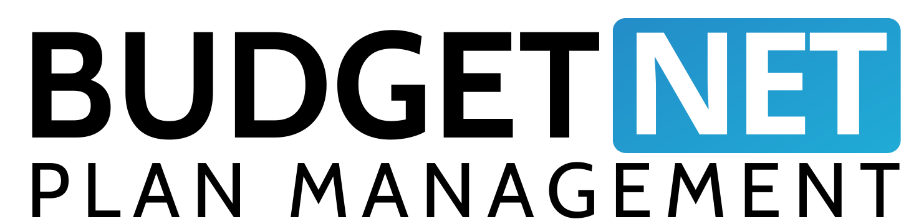 Date: Dear Plan Manager, This letter is to notify you that I have changed to Budgetnet Plan Management and will no longer be using your services. Please cancel my service booking and release all remaining funding. My providers will continue to send you invoices for processing until the day the booking is cancelled.  Feel free to contact Budgetnet on 1300 402 568 should you have any questions. Regards, Participant’s full name:  